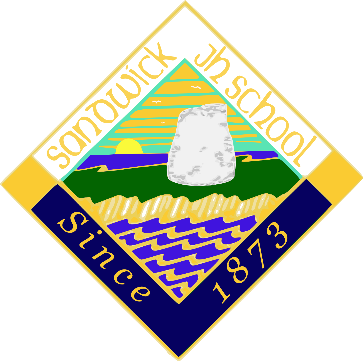 Day08.50-9.409.40 - 10.3010.30 - 10.5010.50 – 11.4011.40-12.0512.05 - 12.551.10 - 2.102.00 - 2.502.50 - 3.00MondayLibraryP2/3BLTuesdayRArtP2/3UWednesdayENP.E.P2/3MusicP2/3ThursdayACClass P.E.FridayKH